Beijing Institute of Technology
Chinese Language and Multicultural Practice
Ерашова Снежана Александровна э402
Факультет дал нам действительно потрясающую возможность окунуться в совершенно иную культуру и атмосферу. Сначала нам пришлось не так легко, как хотелось бы, но чем глубже мы погружались в рутину местных жителей и студентов, тем больше нового открывали, также мы смогли углубиться в культуру не только Азии, но и европейских стран, путем общения с иностранными студентами. Думаю, каждый из нас постарался взять от этой поездки всё, и уверена, что все мы преуспели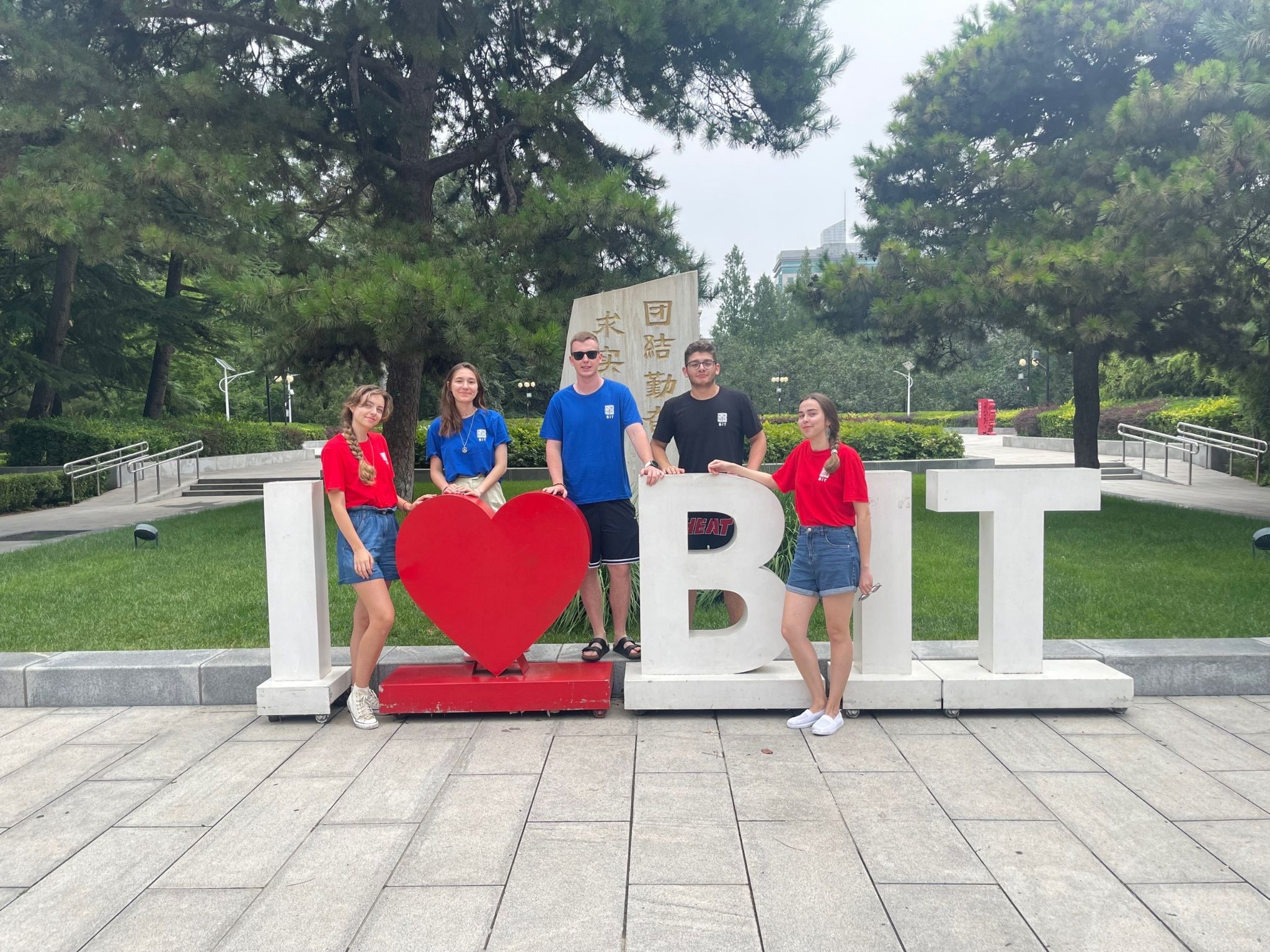 